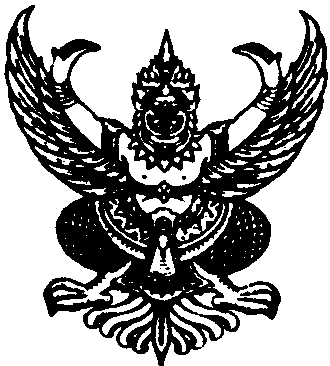 ประกาศเทศบาลตำบลก้านเหลืองเรื่อง  สัดส่วนการประชุมประชาคมระดับตำบล***************************เนื่องด้วยเทศบาลตำบลก้านเหลือง  จะดำเนินการประชุมประชาคมระดับตำบล  เพื่อจัดทำแผนพัฒนาสามปี (พ.ศ. ๒๕๖๐ – ๒๕๖๒)  รวมทั้งการดำเนินงานต่างๆ ของเทศบาล  ตามระเบียบกระทรวงมหาดไทย ว่าด้วยการจัดทำแผนพัฒนาขององค์กรปกครองส่วนท้องถิ่น พ.ศ. ๒๕๔๘  และหนังสือกรมส่งเสริมการปกครองท้องถิ่น  ด่วนที่สุด ที่ มท ๐๘๑๐.๒/ว ๐๖๐๐ ลงวันที่  ๒๙  มกราคม  ๒๕๕๘  เรื่อง  แนวทางและหลักเกณฑ์การจัดทำแผนและประสานแผนพัฒนาท้องถิ่นขององค์กรปกครองส่วนท้องถิ่น  ซึ่งได้กำหนดให้องค์กรปกครองส่วนท้องถิ่นคัดเลือกสัดส่วนการประชุมประชาคมระดับตำบล  เพื่อให้บุคคลหรือครัวเรือนที่อยู่ในหมู่บ้าน  หรือตำบล  ได้มีโอกาสร่วมคิดร่วมทำร่วมตัดสินใจร่วมตรวจสอบร่วมรับประโยชน์ร่วมกันแก้ปัญหา  ปรึกษาหารือ  แลกเปลี่ยนเรียนรู้เพื่อแก้ปัญหาสำหรับการพัฒนาท้องถิ่นตามอำนาจหน้าที่ของเทศบาลตำบล  ทั้งนี้  เทศบาลได้ดำเนินการคัดเลือกสัดส่วนและกำหนดรายชื่อในสัดส่วนการประชุมประชาคมเป็นที่เรียบร้อยแล้วดังนั้น  เพื่อให้ผู้ที่มีรายชื่อในสัดส่วน  และประชาชนทั่วไปได้รับทราบและสามารถเข้าร่วมประชุมประชาคมระดับตำบลกับทางเทศบาลได้  ในวันศุกร์ที่ 22  เมษายน  ๒๕๕๙  เวลา ๐๘.๓๐ - ๑๖.๓๐ น.  ณ หอประชุมเทศบาลตำบลก้านเหลือง    เทศบาลตำบลก้านเหลือง  จึงประกาศสัดส่วนการประชุมประชาคมระดับตำบล  ให้ประชาชนได้รับทราบ  (รายละเอียดตามบัญชีรายชื่อสัดส่วนที่แนบท้ายประกาศนี้)  	    จึงประกาศให้ทราบโดยทั่วกัน	 	ประกาศ  ณ  วันที่  19 เมษายน พ.ศ. ๒๕๕๙                                                            (นายบุญทัย นารินทร์)                                                     นายกเทศมนตรีตำบลก้านเหลือง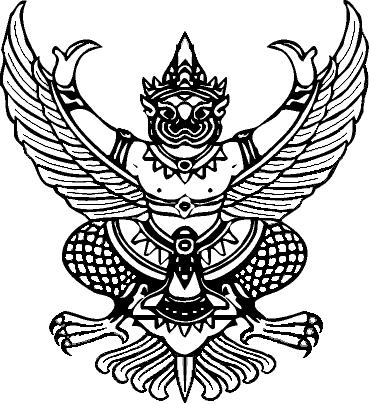 ประกาศเทศบาลตำบลก้านเหลืองเรื่อง  สัดส่วนประชาคมท้องถิ่นระดับตำบล ปีงบประมาณ พ.ศ. 2560 – 2562..........................................................................              เพื่อให้การจัดทำแผนพัฒนาของเทศบาลตำบลก้านเหลือง เกิดกระบวนการมีส่วนร่วม การบริหารราชการเพื่อบรรลุเป้าหมาย เกิดประโยชน์สุขของประชาชน เกิดผลสัมฤทธิ์ต่อภารกิจของรัฐ และมีประสิทธิภาพและเกิดความคุ้มค่าในเชิงภารกิจของรัฐ  เป็นไปเพื่อประโยชน์สุขของประชาชน โดยใช้วิธีการบริหารกิจการบ้านเมืองที่ดี และให้คำนึงถึงการมีส่วนร่วมของประชาชนในการจัดทำแผนพัฒนาท้องถิ่น เทศบาลตำบลก้านเหลือง จึงประกาศสัดส่วนประชาคมท้องถิ่นระดับตำบล  ปีงบประมาณ พ.ศ. 2560 – 2562 เพื่อจัดทำแผนพัฒนาของเทศบาลตำบลก้านเหลือง ดังนี้นายสุนทร ศีลาโคตร	สมาชิกสภาเทศบาลตำบลก้านเหลือง เขต 1นายสว่าง คำโย	สมาชิกสภาเทศบาลตำบลก้านเหลือง เขต 1นายสมพร เค้าเหลือง	สมาชิกสภาเทศบาลตำบลก้านเหลือง เขต 1นายกวี ทุมภา	สมาชิกสภาเทศบาลตำบลก้านเหลือง เขต 1นายสมบูรณ์ คุณวันดี	สมาชิกสภาเทศบาลตำบลก้านเหลือง เขต 1นายสุภัทร แสงจันทร์	สมาชิกสภาเทศบาลตำบลก้านเหลือง เขต 1นายสนิท ช่วยนา	สมาชิกสภาเทศบาลตำบลก้านเหลือง เขต 2นายสมบัติ ช่วยนา	สมาชิกสภาเทศบาลตำบลก้านเหลือง เขต 2นายสวัสดิ์ ช่วยนา	สมาชิกสภาเทศบาลตำบลก้านเหลือง เขต 2นายผดุงศักดิ์ นาลาด	สมาชิกสภาเทศบาลตำบลก้านเหลือง เขต 2นางอุดม พลดงนอก	สมาชิกสภาเทศบาลตำบลก้านเหลือง เขต 2นางพิกุล อามาตย์	สมาชิกสภาเทศบาลตำบลก้านเหลือง เขต 2นายนิพนธ์ กองพันธ์	ท้องถิ่นอำเภอแวงน้อยนางไพรจิตร ชนะภัย	ปลัดอำเภอแวงน้อยนายผ่าน ทุมคำ	ผู้ใหญ่บ้านก้านเหลือง หมู่ที่ 1 นายบุญเพ็ง พลดงนอก 	ผู้ใหญ่บ้านก้านเหลืองหนองแวง หมู่ที่ 12 นายจักรพันธุ์ คำสีทา	ผู้อำนวยการโรงพยาบาลส่งเสริมสุขภาพตำบลก้านเหลืองนายสมเกียรติ วงษ์หาแก้ว	ผู้อำนวยการโรงเรียนก้านเหลืองวิทยาคมนายสมชาย แพไธสงค์ 	ผู้อำนวยการโรงเรียนวัดจุมพลฯนายสมโภชน์ สุดชา	ผู้อำนวยการโรงเรียนหนองโกโสกกระหนวนนางสุรัสวดี เค้าเหลือง	บุรุษไปรษณีย์ตำบลก้านเหลืองนายอรรถพล เสนกระจาย	ผู้ช่วยผู้ใหญ่บ้านก้านเหลือง หมู่ที่ 1นายศุภวัฒน์ กาทำมา	สารวัตกำนันนางสีดา พระไตรยะ	อาสาสมัครสาธารณสุขประจำหมู่บ้านนางประกอบ นาโม	อาสาสมัครสาธารณสุขประจำหมู่บ้านนายศิริพงษ์ พลดงนอก	อาสาสมัครป้องกันฝ่ายพลเรือน (อ.ป.พ.ร.)นายวีระพงษ์ บ่อไทย	อาสาสมัครป้องกันฝ่ายพลเรือน (อ.ป.พ.ร.)นายทองสุข คำโส	กรรมการกองทุนหมู่บ้าน     29. นายบัวทอง เค้าแก้ว	กรรมการกองทุนหมู่บ้าน-2-      30. นางสาวรัศมี มีภักดี 	กลุ่มหัตถกรรม	31. นายเลื่อน สีสนั่น	กลุ่มศูนย์ข้าวชุมชน	  32. นางจิตติมา ซึมทราย	กลุ่มเกษตรอินทรีย์	33. นายสมพงษ์ ทับช่วยขวา 	กลุ่มพันธุ์ข้าว		34. นางเพลินจิตร หนองนา	กลุ่มแม่บ้านสายใยรักแห่งครอบครัว	35. นายทองคูณ  นาโม	ผู้ทรงคุณวุฒิ ด้านจักรสาน      36. นายทัศน์ แสงจันทร์	        ปราชญ์หมู่บ้าน มรรคทายก 	37. นางหนูพิน  ทุมคำ	อาสาพัฒนาหมู่บ้าน      38. นางหนูแดง นนลือชา	อาสาพัฒนาหมู่บ้าน	38. นายหนู นพพล	อาสาสมัครประชาสงเคราะห์      	39. นายอดุลย์ ยาสงคราม	        เยาวชน	40. นางสมมุ่ง สีโมงยาง	 หมอดิน	41. นายประสิทฺธิ์ อามาตย์	  สมาชิกชมรมผู้สูงอายุ      42. นายสุรินทร์ ฝางแก้ว	          สมาชิกชมรมผู้สูงอายุ      สัดส่วนจำนวน ไม่น้อยกว่าร้อยละ 2 ของประชากรที่มีสิทธิ์เลือกตั้งในตำบลก้านเหลือง จำนวน 7,189 คน นายทองมา โสลา	นายผ่าน แสงจันทร์ นางกุล มะลาเหลืองนางดอกไม้ กาทำมานายประกอบ แสนคูณะนายทวีป มนตรีนางคำภา ทุมคำนายมณี แสนสุวรรณ์นายคูณ บุตรกูลนางทองลี กุดทองดีนางสมหมาย พระไตรยะนายคำพอง ตรีเนตรนางแสวง พลดงนอกนางจันทร์ ไผ่นอกนายดำรงค์  พลแสนนางสมบัติ จันทร์สมนางหนูคล้าย จันทร์สมนางสมสี กองเงินนางอำนวย นาลาดนางจันทร์ สีแลนางบุญเฮียง เชิดสูงเนินนายวันดี นาดีนางโอวาช แสนป้องนางอรทัย ศรีสำโรง-3-นางไสว อาตมานายทองดี สว่างตานางอารี วรสิทธิ์นายใจ สุธรรม นางสุจิตร สุอินทร์นางสาวบุญเลี้ยง ยาสงครามนายสมนึก ยาสงครามนางคำมาย แตงพงศ์นางบุบผา พันธ์จันทร์นายจรัญนาชินนางตอย บุตรวิชานางปะนิ ท้าวมะตรีนายหนูพาน พิมพ์ภักดีนางแววมะณี นำทรัพย์นายพรภิรมณ์ คำแก้วนายแก้ว เค้าแก้วนายยุธ ภูทองเงินนางจันทร์ เค้าแก้วนางผอง สิทธิทองนายอินทร์ คำโยนางน้อย ทุมคำนางคำมูล ชะนะน้อยนางนวลจันทร์ พาหลงนางมา วรรณโชตินางนาง สุธรรมนางทองลา สุธรรมนางทม แก้วจรรยานางน้อย สุธรรมนายจันทร์ ผิวผางนางเย็น โบราณนางสวย แข็งขยันนางเข็น สุธรรมนายสำรอง สุธรรมนางเดือน นิราชนางที นาคศรีนายธีรภัทร จรรยานางวันเนียม กุลสุวรรณ นายทา สีกุดนางมั่น ข่าทิพย์พาที-4-นายแสง แฝงชัยนางบัวลี สินชัยนางเขียน ชุมผางนางไพรินทร์ สูงปานเขานางสมปอง แสงจันทร์นายทา ศรีกุดนางบุญเกื้อ แสนสุวรรณนางบัวขาว มนตรีนางเกต บัวแสงนางใจ นันทะนางคำผอง ธงภักดีนางทองเลื่อน สิงห์สนั่นนางสำรอง ชุมผางนางเพื่อน ช่วยนานายสุวรรณ ช่วยนานายมงคล แก้วมาศนายสำราญ จงภักดีนายสุทัศน์ พาธรรมนายหล้า ฝ้ายจันทร์นายชัยวัฒน์ นวนสิงห์นายก้อน ช่วยนานางบุล พะลาดนายใจ นาอุดมนายมี พะลาดนางบัวใจ งามเหล่าผานางนวลจันทร์ ชุมผางนางชู เสภานางพิสมัย พั่วสีนางต้อม ชะนะชัยนางอำภา ระภักดีนางสาวนิตทยา โสดาวิชิตนายหนูเลี้ยว โสดาวิชิตนางบุง พรมวงศ์นางแอ่ง คำโสนางทองจันทร์ ศรีอุ่นนางซอม มีศรีนางสง่า ปราบณศักดิ์นางสำรอง ไสนานางกี คะลา -5-นางหนู ภารวงษ์นางจันลา เตื่อยจันทึกนางบัวลัย ธรรมคันทีนางจอม นามคันโทนางปวีณา นาทามนายบุญเลี้ยง พรมจันทร์นายประหยัด ปาปะสานางรัตน์ ปาปะสานางทองสุข อินทิแสนนางจันทร์เพ็ญ พิลาชัยนางคำผ่าน ทิพย์สุริยานางวาสนา พิทักษ์นางจอมศรี สกุลธรรมนางทุมมี กองแสงนางสำลี บุตรแวงนายบุญหนา ชำกรมนายอมร โทสูงเนินนางสาวเย็น สายแขมนางแปลง สาระวรรณ์ นางสำรวย สมแวงนางทองม้วน หงษ์วิลัยนางสาวิตรี ลาอ่อนนางวันดี หนองหอดนางถนอม เจริญสุขนางสมมาด ทองดีนางสงวน นาซอนนางดาหวัน คำสนิทนางขวัญตา เยี่ยมสันเทียะนางถวิล พิมพานางสุดใจ ทุมภานางจอมศรี นูพิมพ์นางบด วงษ์หาแก้วนางจี บุตรวิชานางสุภัทรา ดีพรมนายพิทูรย์ กลางสาทรนายถวิล กลางสาทรนายทรี แสงจันทร์นางกาญจนา บุญสอนนางเซี่ยน ประดับคำ-6-นางสาว เมืองเหนือนางทองเลื่อน ทุมคำนางสายันต์ แสงจันทร์นายประสิทธิ์ บุบผาชาตินายบัวพา สมน้อยนายหนูพัก หลุ่งเป้านายอมรศักดิ์ ภูสฤทธิ์นางเนียม ทุ่งจันทร์นางทองศรี พิทักษ์นางสมเภา ทุมคำนายสมสี จ้ำมานายพิมพ์ ภูมูลนายธนพล ศรีทาสร้อยนางกาญจณศิริ สุนนท์นางรัมภา นวนสิงห์นางเพ็ญศรี อาฤทธิ์นายสอน ปาปะสานายทองจันทร์ คำมี นางหนูชา จรรยานางบุญส่ง แสนอินทร์ นางราตรี อามาตย์นางเสาร์  โนนโพธิ์นางหนูคล้าย บุตรลักษณ์นางปราณี อามาตย์นายกวี สมอดีนางสุภารดี ไกรทองนางอุดร สีครามจึงประกาศให้ทราบโดยทั่วกัน			ประกาศ  ณ  วันที่  19 เมษายน พ.ศ. ๒๕๕๙(นายบุญทัย  นารินทร์)             			     นายกเทศมนตรีตำบลก้านเหลือง